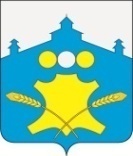 Сельский Совет Григоровского сельсоветаБольшемурашкинского муниципального районаНижегородской областиРЕШЕНИЕ13 октября  2015г						                                             №24Об утверждении схемы размещениянестационарных торговых объектов         В целях упорядочения размещения нестационарных торговых объектов на территории Большемурашкинского муниципального района, в соответствии с п.3с.10 Федерального закона от 28.12.2009 года № 381-ФЗ «Об основах государственного регулирования торговой деятельности в Российской Федерации», Федеральном законом от 06.10.2003 года№131-Фз «Об общих принципах организации местного самоуправления в Российской Федерации», приказом министерства поддержки и развития малого предпринимательства, потребительского рынка и услуг Нижегородской области от 16.11.2010 года №2507 «О порядке разработки и утверждения схем размещения нестационарных торговых объектов (с изменениями на 8 августа 2012 года)», сельский Совет Григоровского сельсовета РЕШИЛ:1.Утвердить схему размещения нестационарных торговых объектов согласно приложения2.Решения сельского Совета Григоровского сельсовета №17 от 13.05.2014года с внесенными в него изменениями от 29.04.2015года №13 считать утратившими силу.3. Разместить схему размещения нестационарных объектов на сайте администрации Большемурашкминского района в разделе «Сельские администрации» Глава МСУПредседатель сельского Совета                                              Л.Ю. Лесникова                                                                                                                                                       Приложениек решению сельского Совета Гнригоровскогосельсовета№п/пАдрес нахождения торгового объекта (адресные ориентиры)Тип Торгового объектаСпециализация торгового объектаПлощадь земельного участка, торгового объекта, кв.мСрок размещения нестационарного торгового объектаВид собственности земельного участка1Григорово в 15 м северо-восточнее здания администрации Торговая палатка, лоток или павильонПромышленные товары300 кв.м3 годаГосударственная до разграничения2Карабатово в 10 м юго-западнее дома культуры Торговая палатка, лоток или павильонПромышленные товары300 кв.м3 годаГосударственная до разграничения3Курлаково в 15 м северо-восточнее торгового центра Торговая палатка, лоток или павильонПромышленные товары250 кв.м3 годаГосударственная до разграничения4Д.Гужово в 7-ми метрах южнее дома №60Торговая палаткаПродовольственные товары30 кв.м.3 годаГосударственная до разграничения